§1903.  Authority and policyIt is the policy and authority of this State that:  [PL 2019, c. 236, §4 (AMD).]1.  Availability.  Family planning services must be readily and practicably available to all persons desiring and needing such services;[PL 2019, c. 236, §4 (AMD).]2.  Consistent with public policy.  The delivery of family planning services by duly authorized persons in all agencies and instrumentalities of this State is consistent with public policy;[PL 1973, c. 624, §1 (NEW).]3.  Refusal.  Nothing in this chapter inhibits a health care practitioner from refusing to furnish family planning services when the refusal is for medical reasons;[PL 2019, c. 236, §4 (AMD).]4.  Objections.  A private institution or health care practitioner or agent or employee of such institution or health care practitioner may not be prohibited from refusing to provide family planning services when such refusal is based upon religious or conscientious objection; and[PL 2019, c. 236, §4 (AMD).]5.  Scope of practice.  Nothing in this chapter changes the scope of practice of a health care practitioner.[PL 2019, c. 236, §4 (NEW).]SECTION HISTORYPL 1973, c. 624, §1 (NEW). PL 1981, c. 470, §A73 (AMD). PL 2019, c. 236, §4 (AMD). The State of Maine claims a copyright in its codified statutes. If you intend to republish this material, we require that you include the following disclaimer in your publication:All copyrights and other rights to statutory text are reserved by the State of Maine. The text included in this publication reflects changes made through the First Regular and First Special Session of the 131st Maine Legislature and is current through November 1, 2023
                    . The text is subject to change without notice. It is a version that has not been officially certified by the Secretary of State. Refer to the Maine Revised Statutes Annotated and supplements for certified text.
                The Office of the Revisor of Statutes also requests that you send us one copy of any statutory publication you may produce. Our goal is not to restrict publishing activity, but to keep track of who is publishing what, to identify any needless duplication and to preserve the State's copyright rights.PLEASE NOTE: The Revisor's Office cannot perform research for or provide legal advice or interpretation of Maine law to the public. If you need legal assistance, please contact a qualified attorney.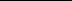 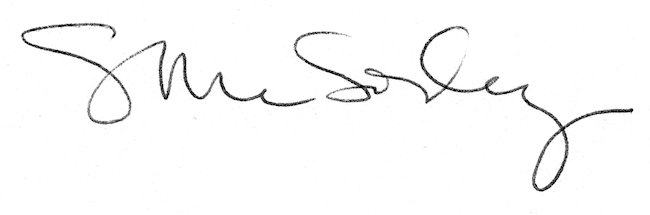 